СОВЕТ ДЕПУТАТОВ муниципального образования Чёрноотрожский сельсовет Саракташского района оренбургской областитретий созывР Е Ш Е Н И Ешестнадцатого заседания Совета депутатов Чёрноотрожского сельсовета Саракташского района Оренбургской области четвертого созыва17.12.2021                                 с. Черный Отрог                                        № 89О присвоении звания «Почётный гражданин Чёрноотрожского сельсовета»В соответствии с Федеральным законом от 06.10.2003 № 131-ФЗ «Об общих принципах организации местного самоуправления в Российской Федерации», решением Совета депутатов Чёрноотрожского сельсовета от 03.07.2007 № 64 «О Положении «Почётный гражданин Чёрноотрожского сельсовета», за  внесение значительного вклада в развитие Чёрнотрожского сельсовета в общественной и культурной сфере Совет депутатов Чёрноотрожского сельсоветаР Е Ш И Л :1. Присвоить звание «Почётный гражданин Чёрноотрожского сельсовета» Иванову Владимиру Васильевичу.  2. Настоящее решение вступает в силу со дня его подписания и подлежит размещению на официальном сайте муниципального образования Чёрноотрожский сельсовет Саракташского района Оренбургской области.3. Контроль за исполнением настоящего решения возложить на постоянную комиссию Совета депутатов сельсовета по мандатным вопросам, вопросам местного самоуправления, законности, правопорядка, работе с общественными и религиозными объединениями, национальным вопросам и делам военнослужащих (Гусев П.Г.).Председатель Совета депутатов сельсовета                                     Г.Х. Валитов Разослано: Иванову В.В., постоянной комиссии, администрации сельсовета, официальный сайт, в дело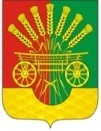 